Northampton Partnership Homes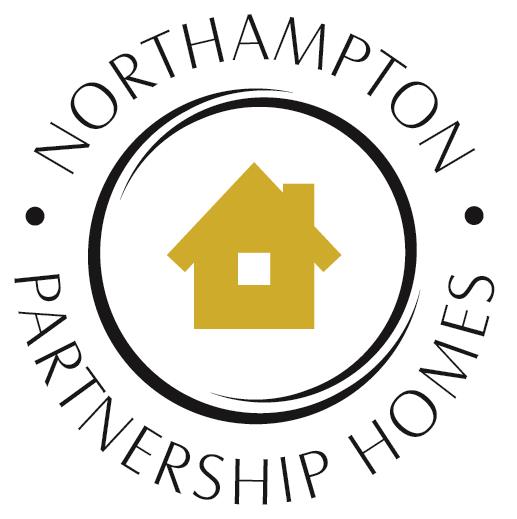 community hubs & usersJune 2020Arlbury Road 31% (hub usage 112 hours every 4 weeks; the hub is available 364 hours every 4 weeks, 9am-10pm daily)Blackberry Lane 20%(hub usage 74.5 hours every 4 weeks; the hub is available 364 hours every 4 weeks, 9am-10pm daily)*added session to finish project due to planning proposal therefore not included in hub usage %Relocation offer:Craft Afternoon moves to Parsons Meade – no clash if changes to fortnightly or AM session on Wednesday finishing before 1:30pmFaith Group moves to Parsons Meade – no clash if changes 5pm-7pm Wednesday and changes to Saturday same time Quilt Making moves to Parsons Meade – no clash if changes to Monday 11am-5pm 3 times a month and finishing before 2pm once a monthBingo moves to Parsons Meade – no clashFoot Clinic moves to Parsons Meade – no clash however, already holds sessions hereBouverie Road 20%(hub usage 72 hours every 4 weeks; the hub is available 364 hours every 4 weeks, 9am-10pm daily)Cardigan Close 25%(hub usage 92 hours every 4 weeks; the hub is available 364 hours every 4 weeks, 9am-10pm daily)Eastfield Close 27%(hub usage 98 hours every 4 weeks; the hub is available 364 hours every 4 weeks, 9am-10pm daily)Relocation Offer:Art Works moves to Cardigan Close – no clash on Monday or Friday – Thursday session moves to PM due to clash Rehearsal Space moves to Cardigan Close – no clash Monday – Wednesday session moves to Tuesday due to clash Bingo moves to Cardigan Close – no clash Gateway to Knowledge moves to Cardigan Close – no clash on Friday or Sunday Eden Close 32%(hub usage 117.75 hours every 4 weeks; the hub is available 364 hours every 4 weeks, 9am-10pm daily)George Nutt Court 5%(hub usage 19 hours every 4 weeks; the hub is available 364 hours every 4 weeks, 9am-10pm daily)Relocation offer:Coffee Afternoon moves to Far Cotton Rec fortnightly or Parsons Meade if Blackberry Lane Community Hub users:Accept their offer, no clash if changes to Tuesday before 2pm 3 times a monthDecline their offer, no clash 3 times a monthPlaydell Road Allotment Association moves to Parsons Meade – no clash Goldcrest Court 23%(hub usage 82 hours every 4 weeks; the hub is available 364 hours every 4 weeks, 9am-10pm daily)Hinton Road 14%(hub usage 51.5 hours every 4 weeks; the hub is available 364 hours every 4 weeks, 9am-10pm daily)Relocation offer:Bingo moves to Liburd Room – changes to Thursday’s same time Sacred Sounds moves to Liburd Room – no clash however can only offer 3 times a month with no clash Rehearsal Space moves to Leicester Street – no clashBridge moves to Liburd room – changes to Thursdays same time Art Group moves to Liburd Room – no clash if changes to 1pm-3pmCommunity Breast Feeding (both sessions) moves to Leicester Street or Market Street - no clash Monthly Committee Meeting moves to Liburd Room – no clash if changes to 1pm-2pmBridge moves to Liburd room – changes to Thursdays same time James Lewis Court 20%(hub usage 72.5 hours every 4 weeks; the hub is available 364 hours every 4 weeks, 9am-10pm daily)Leicester Street 40%(hub usage 147 hours every 4 weeks; the hub is available 364 hours every 4 weeks, 9am-10pm daily)If Battle Gamers are included, hub usage is 53%The Liburd 48%(hub usage 176.5 hours every 4 weeks; the hub is available 364 hours every 4 weeks, 9am-10pm daily)Market Street 54%(hub usage 197 hours every 4 weeks; the hub is available 364 hours every 4 weeks, 9am-10pm daily)Without Elsie’s this would be 30%Montague Crescent 0%Previous users included:youth group – no longer operating due to low attendance, affiliation has elapsedolder persons group (coffee and scrabble) – organiser suffered from ill health, low attendance and no succession planParsons Meade 18%Plus occasional ad hoc bookings (hub usage 65 hours every 4 weeks; the hub is available 364 hours every 4 weeks, 9am-10pm daily)Spring Boroughs 38%(hub usage 138 hours every 4 weeks; the hub is available 364 hours every 4 weeks, 9am-10pm daily)TimeMonday Tuesday WednesdayThursdayFridaySaturdaySundayMorningSee PMSee PMAfternoonWeston Favell Friendship Group1pm-5pm(4 hours)Bingo12pm-3pm(3 hours)Bingo1:30pm-4pm(2.5 hours)Blackthorn Wellbeing & Friendship Group10am-3pm(5 hours)Sewing Group11am-1:30pm(2.5 hours)Knit & Natter2pm-4pm(2 hours)Evening Free2talk4:15pm-8:45pm(4.5 hours)Impact Now4pm-6pm(2 hours)Bi-monthlyPolice10am-11am(1 hour)-----------------Karma Life Coaching Study Group7pm-10pm(3 hours)MonthlyThe Young at Heart Club (1st Sat)10am-12pm(2 hours)-----------------The Young at Heart Club (3rd Sat)6pm-10pm(4 hours)------------------Impact Now (4th Sat)10:30am-4:30pm(6 hours)TimeMonday Tuesday WednesdayThursdayFridaySaturdaySundayMorningAfternoon*Quilt Making1pm - 5pm(4 hours)Craft Afternoon1pm - 3:30pm(2.5 hours)Quilt Making11am-5pm(6 hours)Bingo12:30pm-4pm(3.5 hours)Evening Faith Group 6pm - 8pm(2 hours)Faith Group 3pm-7pm(4 hours)Bi-weeklyMonthlyFoot Clinic9:30am-12pm(2.5 hours)TimeMonday Tuesday WednesdayThursdayFridaySaturdaySundayMorningHardy Drive Coffee Morning9:30am-11am(2.5 hours) Coffee Morning9:15am-11:15am(2 hours)AfternoonLearn2B2pm-4pm(2 hours)Bingo1:15pm-3:45pm(2.5 hours)Evening Whist 6:30pm-9:30pm(3 hours)Line Dancing 6pm-8:30pm(2.5 hours)Bi-monthlyBand Practice1pm-5pm(4 hours)MonthlyHardy Drive Lunch 11am-14:30pm(3.5 hours)Games Evening 7pm-9:30pm (2.5 hours)TimeMonday Tuesday WednesdayThursdayFridaySaturdaySundayMorningOver 50s Social Group10am-12:30pm(2.5 hours)See PMOver 50s Social Group10am-12:30pm(2.5 hours)AfternoonCraft Group1pm-4:30pm(3.5 hours)Delos Drop In  10am-4:30pm(6.5 hours)Evening KHRA Bingo6:30pm-10pm(3.5 hours)Dallington Daisies Craft Group6:30pm-10pm(3.5 hours)Bi-monthlyMonthlyKings Heath RA Meeting7pm-9pm(2 hours)Cllr surgery10:30am-12:30pm(2 hours)TimeMonday Tuesday WednesdayThursdayFridaySaturdaySundayMorningArt Works9am – 1pm(4 hours)Art Works9am – 1pm(4 hours)Art Works9am – 1pm(4 hours)AfternoonBingo2pm-4:30pm(2.5 hours)Evening Rehearsal Space6pm – 8pm(2 hours)Rehearsal Space6pm – 8pm(2 hours)Gateway to Knowledge5pm – 9pm(3 hours)Gateway to Knowledge5pm – 9pm(3 hours)Bi-weeklyMonthlyTimeMonday Tuesday WednesdayThursdayFridaySaturdaySundayMorningCraft Group9:30am-12:30pm(3 hours)Art Group9:30am-12:30pm(3 hours)Hairdresser9:30am-11am(1.5 hours)Different Strokes9:30am-12:30pm(3 hours)AfternoonBingo 1pm-4pm(3 hours)Community Lunch11am-2pm(3 hours)Bingo1pm-3:30pm(2.5 hours)Evening Sewing Group7pm-10pm(3 hours)Whist 6:30pm-9:30pm(3 hours)Darts and Social evening6:30pm-9pm(2.5 hours)Bi-monthlyMonthlyProstate Cancer Group7:15pm-9pm(1.75 hours)-----------------Friends of Eastfield Park MeetingEvening (2 hours)Craft Group1pm-5pm(4 hours)TimeMonday Tuesday WednesdayThursdayFridaySaturdaySundayMorningAfternoonCoffee Afternoon1pm – 5pm(4 hours)Evening Bi-weeklyMonthlyPlaydell Road Allotment Association6pm – 9pm(3 hours)TimeMonday Tuesday WednesdayThursdayFridaySaturdaySundayMorningSee PMSee PMSee PMAfternoonGoldcrest Court Friendship Group10am-4pm(6 hours)Goldcrest Court Friendship Group10am-4pm(6 hours)Goldcrest Court Friendship Group10am-4pm(6 hours)Evening Youth Project6:30pm-9pm(2.5 hours)Bi-monthlyMonthlyTimeMonday Tuesday WednesdayThursdayFridaySaturdaySundayMorningSacred Sounds10:30am – 1pm(2.5 hours)Rehearsal space9am-12pm(3 hours)AfternoonBingo2pm – 4pm(2 hours)Art Group2pm – 4pm(2 hours)Evening Bridge 7pm – 9pm(2 hours)Bi-monthlyMonthlyCommunity Breast Feeding Group12:30pm – 3:30pm(2 hours)Committee Meeting12:30pm–2pm(1.5 hours)Community Breast Feeding Group12:30pm – 3:30pm(2 hours)TimeMonday Tuesday WednesdayThursdayFridaySaturdaySundayMorningCoffee morning 10am-11am(1 hour)50s Exercise9:30am-12pm(2.5 hours)See PMAfternoonTai Chi2pm-3pm(1 hour)-----------------Healthy Eating Project3:30pm-6pm(2.5 hours)Adult Learning Disabilities9am-3pm(6 hours)Evening Diabetes Champion Project6:30pm-8:30pm(2 hours)Faith Group7pm-9:30pm(2.5 hours)Bi-monthlyMonthlyFlower arranging2pm-4:30pm(2.5 hours)TimeMonday Tuesday WednesdayThursdayFridaySaturdaySundayMorningSee PMAfternoonFeel Good Friday Project10am-2pm(4 hours)----------------Learn2B 2pm-4pm(2 hours)Knit and Natter2pm-4pm(2 hours)Zimwomen11am-10pm(11 hours)Faith Group11am-2pm(3 hours)Evening (Battle Gamers 4-10pm 6 hours relocated from SB hub)(Battle Gamers 4-10pm 6 hours relocated from SB hub)The Real Project4:30pm-10pm(5.5 hours)Zimwomen6pm-9pm(3 hours)Youth Group5:30pm-9pm(3.5 hours)See PMBi-monthlyCommunity Lunch9am-1:30pm(4.5 hours)MonthlyEnglish Lesson2pm-4pm(2 hours)TimeMonday Tuesday WednesdayThursdayFridaySaturdaySundayMorningRehearsal space9am-1pm(4 hours)Feel Good Friday10am-1pm(3 hours)Faith Group11am-1pm(2 hours)Faith Group10am-12:30pm(2.5 hours)AfternoonFaith Group1pm-3pm(2 hours)Faith Group2pm-4pm(2 hours)Tea Afternoon1pm-4pm(3 hours)Whist1pm-4pm(3 hours)Faith Group3pm-6pm(3 hours)Crafty Soulds12:30pm-4pm(3.5 hours)Evening Youth Group 4pm-6:30pm(2.5 hours)Rehearsal space6:30pm-9pm(2.5 hours)Craft Souls4pm-9:30pm(5.5 hours)Bingo6pm-10pm(4 hours)Bi-monthlySt Davids RA Meeting7pm-9pm(2 hours)MonthlyKey Club10am-12:30pm(2.5 hours)TimeMonday Tuesday WednesdayThursdayFridaySaturdaySundayMorningSee PMSee PMSee PMCoffee Morning 9am-12pm(3 hours)Yoga7:45am-11am(3.25 hours)AfternoonElsie’s Café9am-4pm(7 hours)Elsie’s Café9am-4pm(7 hours)Elsie’s Café9am-4pm(7 hours)Youth Group1:45pm-5:30pm(3.75 hours)Theatre Group1pm-6pm(5 hours)Evening Breakdance Group5pm-8:30pm(3.5 hours)Theatre Group6pm-9pm(3 hours)Faith Group5pm-7pm(2 hours)Youth Group5pm -7pm(2 hours)Yoga7pm-8:30pm(1.5 hours)Bi-monthlyMonthlyElsie’s Sunday Lunch10am-3pm(5 hours)TimeMonday Tuesday WednesdayThursdayFridaySaturdaySundayMorningAfternoonEvening Bi-weeklyMonthlyTimeMonday Tuesday WednesdayThursdayFridaySaturdaySundayMorningAfternoonLine Dancing2pm-4pm(2 hours)Keep Fit10am-12pm(2 hours)Evening Bingo6pm-10pm(4 hours)Cards Group2pm-4pm(2 hours)Bi-monthlyHunsbury Hill WI7:30pm-9:30pm(2 hours)West Hunsbury 60+ Club1:30pm-4:30pm(3 hours)MonthlyFriends of West Hunsbury Parks2pm-4pm(2 hours)Hunsbury Hill Drama Group7:30pm-9:30pm(2 hours)Parish Council Meeting7pm-9pm(2 hours)------------Hunsbury Hill WI7pm-9:30pm(2.5 hours)---------------WI Mah Jong7:30pm-9:30pm(2 hours)-----------------Foot Clinic9am-12pm (3 hours)Hunsbury Hill WI book club7:30pm-9:30pm(2 hours)----------------West Hunsbury Parish Council 7pm-9:30pm(2.5 hours)TimeMonday Tuesday WednesdayThursdayFridaySaturdaySundayMorningNSWAG9am-1pm(4 hours)NSWAG9am-1pm(4 hours)NSWAG9am-1pm(4 hours)AfternoonBingo12pm-4:30pm(4.5 hours)Evening Battle Gamers4:30pm-10pm(5.5 hours)NSWAG – Homework Club4pm-6pm(2 hours)Battle Gamers4:30pm-10pm(5.5 hours)NSWAG – Homework Club4pm-6pm(2 hours)NSWAG – Homework Club4pm-6pm(2 hours)Bi-monthlyCllr Surgery1pm-3pm(2 hours)Monthly